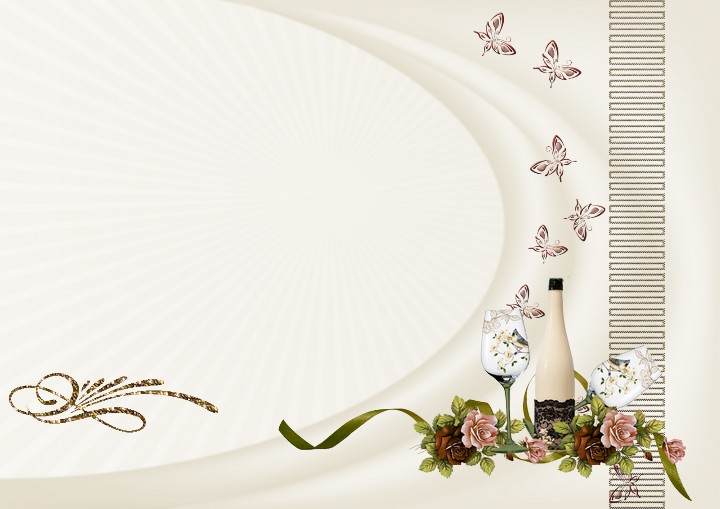 Setkání jubilantů obce Hříškov 2022Při příležitosti Vašeho letošního životního jubileaVás srdečně zveme na,,Setkání jubilantů“,dne 22.10.2022 od 14:00 hodv sále bývalé školy ve Hříškově.Těšíme se na Vás i s Vaším doprovodem.Zastupitelstvo obce Hříškov